lMADONAS NOVADA PAŠVALDĪBA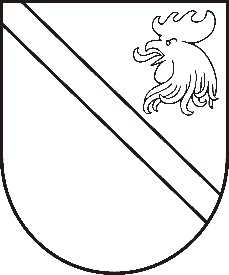 Reģ. Nr. 90000054572Saieta laukums 1, Madona, Madonas novads, LV-4801 t. 64860090, e-pasts: pasts@madona.lv ___________________________________________________________________________MADONAS NOVADA PAŠVALDĪBAS DOMESLĒMUMSMadonā2021.gada 15.jūnijā						            		 Nr.240									               (protokols Nr.14, 5.p.)Par finansējuma piešķiršanu Mārcienas pagasta pārvaldes īpašumu uzturēšanas nodaļai lietotas tehniskās automašīnas iegādeiMārcienas pagasta pārvalde lūdz rast iespēju piešķirt finanšu līdzekļus Mārcienas pagasta pārvaldes īpašuma uzturēšanas nodaļai lietotas tehniskās automašīnas iegādei par summu līdz EUR 9000,00 bez PVN. Ņemot vērā to, ka Mārcienas pagasta pārvaldes īpašumu un uzturēšanas nodaļai nav autotransporta saimniecības darbu veikšanai. Automašīna nepieciešama teritorijas uzkopšanas darbu veikšanai, nodaļas strādnieku un piesaistīto pagaidu nodarbināto nogādāšanai, veicamo darbu vietās Mārcienas pagasta teritorijā. Paredzēto darbu veikšanai nepieciešams autotransports ne vecāks par 2013. gadu, dubultkabīne ar vismaz 5 sēdvietām + kravas kaste, noskrējiens ne vairāk par 250000 km).Tika veikta tirgus izpēte interneta portālos auto24.lv un ss.com komerctransportiem  Citroen Jumper 2,2 TDI, pirmā reģistr. 11/2014, dīzelis, spidometra rādījums 202000 km, priekšpiedziņa, mehāniskā ātrumkārba. Un pēc tirgus izpētes un telefoniskiem kontaktiem ar pārdevējiem par labāko piedāvājumu tika atzīta automašīna Citroen Jumper, 11/2014 par summu EUR 8999,00 bez PVNNoklausījusies sniegto informāciju un ņemot vērā 15.06.2021. Finanšu un attīstības komitejas atzinumu, atklāti balsojot: PAR – 13 (Agris Lungevičs, Aleksandrs Šrubs, Andrejs Ceļapīters, Andris Dombrovskis, Andris Sakne, Artūrs Grandāns, Gatis Teilis, Gunārs Ikaunieks, Inese Strode, Ivars Miķelsons, Rihards Saulītis, Valda Kļaviņa, Zigfrīds Gora), PRET – NAV, ATTURAS – NAV, Madonas novada pašvaldības dome NOLEMJ:Piešķirt finansējumu automašīnas iegādei EUR 10890,00 no Madonas novada pašvaldības budžetā Covid-19 seku novēršanai paredzētajiem līdzekļiem.Domes priekšsēdētājs						    A.Lungevičs Lācis 20249112